ELEZIONE DEI CONSIGLI DI  	(CLASSE, INTERCLASSE, INTERSEZIONE)Classe 	Sez. 	Scuola  	N O T EIl presente verbale è da redigere in duplice originale a cura di ogni seggio elettorale. Ogni foglio va numerato e sottoscritto dal Presidente e dagli scrutatori. Se gli spazi non dovessero essere sufficienti possono essere spillati al presente fascicolo altri fogli vidimati come sopra specificato. Le parti del verbale che non interessano saranno cancellate con un tratto di penna.L'anno 	il giorno 	del mese di  	alle ore 	, nei locali del  	convocata con apposito avviso, si è riunita l'Assemblea de 	(Genitori-Studenti)della classe 	Sez. 	della Scuola  	Presiede l’Assemblea  	Il Presidente dichiara aperta la seduta ed inizia i lavori con una sua comunicazione introduttiva sull’importanza dell’elezione degli Organi di base, che viene ascoltata e discussa dall’Assemblea.Al termine della discussione si esaminano le modalità di votazione, quelle relative alla costituzione del seggio e all’orario di apertura e chiusura dello stesso tenuto conto che le operazioni di votazione dovranno svolgersi in non meno di due ore e senza soluzione di continuità rispetto all’Assemblea.Nel corso della discussione sono emersi i seguenti dati più salienti:L’Assemblea viene conclusa alle ore  	Alle ore 	si procede alla costituzione del seggio elettorale che alla fine risulta così composto: 	Presidente 	Scrutatore 	ScrutatoreIl Presidente nomina Segretario lo scrutatore Sig.  	Eventuali osservazioni e/o contestazioni:  	Il Presidente, alle ore 	, dichiara insediato Seggio Elettorale.Verifica che sono stati esposti gli elenchi dei candidati e che sono presenti dei tavoli predisposti per assicurare il voto segreto. Verifica, in fine, che le urne dove verranno inserite le schede sono vuote e idonee.Vengono esaminati gli elenchi definitivi degli elettori compilati dalla Commissione Elettorale e si accerta che sono iscritti a votare n. 	genitori/alunni.Si passa a verificare le schede di votazione fornite che risultano essere n. 	e vengono vidimate nel numero di  	Eventuali osservazioni e/o contestazioni:Il Presidente, alle ore 	, dichiara aperta la votazione e ammette al voto gli elettori.Durante le votazioni si è verificato quanto appresso:Il Presidente, alle ore 	, accertato che nel seggio non vi sono altri elettori che devono votare, dichiara chiusa la votazione.OPERAZIONI PRELIMINARIDopo la chiusura delle votazioni il Presidente di seggio accerta che gli elettori iscritti negli elenchi del seggio e i votanti sono stati i seguenti:SPOGLIO DEI VOTIIl Presidente dà inizio alle operazioni di scrutinio per l’elezione dei rappresentanti dei  	(GENITORI-STUDENTI)in seno al Consiglio di 	della classe 	Sez. 	della Scuola 	,(CLASSE-INTERCLASSE-INTERSEZIONE)terminate le quali attesta che il numero delle schede bianche, delle schede nulle, dei voti validi espressi e delle preferenze riportate da ciascun candidato è come di seguito esposto:GENITORI/STUDENTISchede bianche	n.  	Schede nulle	n.  	Voti validi assegnati	n.  	TOTALE	n.  	Hanno riportato voti di preferenza i seguenti candidati:Terminate le operazioni di scrutinio, il Presidente conta tutte le schede spogliate e ne verifica la corrispondenza al numero dei votanti, già accertato in sede di operazioni preliminari, nonché al numero dei voti assegnati ai candidati (indicati analiticamente nelle tabelle di scrutinio che debitamente vidimate e sottoscritte dai componenti il seggio elettorale, diventano parte integrante del presente verbale), sommati al numero delle schede bianche e delle schede nulle.Durante le operazioni sopraindicate sono intervenuti i seguenti fatti notevoli e sono stati presentati i seguenti reclami, osservazioni e proteste sui quali è stato deciso come qui di seguito indicato:GLI SCRUTATORI	IL PRESIDENTEIL PRESIDENTE DI SEGGIOvisti i risultati delle elezioni;ai sensi dell'art. 22 dell'O.M. n. 215 del 15 luglio 1994PROCLAMA ELETTIquali rappresentanti dei/gli 	in seno al Consiglio di  	(GENITORI-STUDENTI)	(CLASSE-INTERCIASSE-INTERSEZIONE)della classe 	Sez. 	della Scuola  	i seguenti candidati:1) 	Voti 	Note  	2)    	3)    	4)    	» 	»	 	» 	»	 	» 	»	 	Data  	GLI SCRUTATORI	IL PRESIDENTEUltimate tutte le operazioni, il presente verbale verrà depositato, appena sciolta l'Adunanza, nella segreteria della Scuola insieme a tutti gli altri documenti giacenti, chiusi in apposita busta.Il presente verbale, redatto in duplice esemplare, viene letto e, seduta stante, firmato in ciascun foglio e sottoscritto da tutti i membri del seggio elettorale e, quindi, viene chiuso alle ore 	del giorno  	GLI SCRUTATORI	IL PRESIDENTEISTITUTO STATALE ISTRUZIONE SUPERIORE “Giovanni XXIII”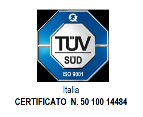 TRASPORTI E LOGISTICA – SATH00601E Conduzione del mezzo navale - Già Istituto Tecnico Nautico -SERVIZI COMMERCIALI – SARC00601D IeFP Operatore amministrativo segretarialeCORSO SERALE - SATH00650V Conduzione del mezzo navaleVia Moscati, 4 84134 SALERNO Centralino Tel. 089.753591 fax. 089 6306672 – 089 752655Cod. SAIS00600E - Cod. Fiscale 80025180656Sito web: www.iisgiovanni23.edu.it - email: sais00600e@istruzione.itil tuo futuro… in un mare di opportunitàcodice ufficio UFK0IHCOMPONENTEELETTORI ISCRITTIVOTANTIGENITORISTUDENTI1) 	Voti  	 	Voti  	 	Voti  	2)	 	2)	 	»3)	 	3)	 	»4)	 	4)	 	»5)	 	5)	 	»6)	 	6)	 	»7)	 	7)	 	»8)	 	8)	 	»9)	 	9)	 	»10)  	10)  	»11)  	11)  	»12)  	12)  	»13)  	13)  	»14)  	14)  	»15)  	15)  	»16)  	16)  	»17)  	17)  	»18)  	18)  	»19)  	19)  	»20)  	20)  	»21)  	21)  	»22)  	22)  	»23)  	23)  	»24)  	24)  	»25)  	25)  	»26)  	26)  	»27)  	27)  	»28)  	28)  	»29)  	29)  	»30)  	30)  	»